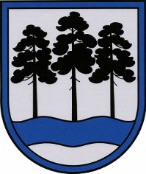 OGRES  NOVADA  PAŠVALDĪBAReģ.Nr.90000024455, Brīvības iela 33, Ogre, Ogres nov., LV-5001tālrunis 65071160, e-pasts: ogredome@ogresnovads.lv, www.ogresnovads.lv PAŠVALDĪBAS DOMES SĒDES PROTOKOLA IZRAKSTS15.Par papildu finanšu līdzekļu piešķiršanu projektam “Ielu seguma pārbūve Lielvārdē, Ogres novadā”Ogres novada pašvaldība (turpmāk – Pašvaldība) 2022.gadā uzsāka projekta “Ielu seguma pārbūve Lielvārdē, Ogres novadā” (iepirkuma identifikācijas Nr. ONP 2022/15), (turpmāk – Projekts) īstenošanu, kura ietvaros tiek veikta piecu ielu pārbūve Lielvārdes pilsētā – Rembates iela, Stacijas iela un stāvlaukums, Andreja Pumpura iela, Meža iela un Uzvaras iela. Kopējais pārbūvējamo posmu garums 4,12 km.Pašvaldības dome 2022.gada 1.aprīlī pieņēma lēmumus par Ogres novada pašvaldības dalību investīciju projektu konkursā ar projektu pieteikumiem par šo piecu Lielvārdes pilsētas ielu seguma atjaunošanu un aizņēmuma ņemšanu no Valsts kases (protokoli Nr. 7; 1., Nr. 7; 2., Nr. 7; 3., Nr. 7; 4., Nr. 7; 5.), ar kuriem nolēma iesniegt projektu pieteikumus Vides aizsardzības un reģionālās attīstības ministrijā, apstiprināja projektu kopējo izmaksu summu un deleģēja aizņēmuma ņemšanu ārkārtējās situācijas ietekmes mazināšanai un novēršanai saistībā ar Covid-19 izplatību no Valsts kases. Pašvaldības dome 2022.gada 26.maijā pieņēma lēmumus par grozījumiem divos 2022.gada 1.aprīļa lēmumos, grozot divām ielām paredzēto finansējumu atbilstoši iepirkuma Nr. ONP 2022/15 rezultātam (protokols Nr.11; 4., Nr. 11; 5.). Pēc grozījumiem kopējā Projekta summa, par ko tika noslēgti visi pieci būvdarbu līgumi ir 3 067 775,33 EUR bez PVN (3 712 008,15 EUR ar PVN), no kuras aizņēmums no Valsts kases ir 85% jeb 3 155 207,00 EUR ar PVN un Pašvaldības budžeta līdzfinansējums 15% jeb 556 801,15 EUR ar PVN. Būvdarbu līgumi tika noslēgti 2022.gada augustā un būvdarbi faktiski tika uzsākti 2022.gada 22.septembrī un šobrīd ir procesā.Apkopojot ieslēgto un izslēgto darbu tāmes, konstatēts, ka trijās no piecām ielām ir radies līdzekļu ietaupījums, tomēr divās ielās ir nepieciešams papildu finansējums, jo ieslēgto darbu summa pārsniedz izslēgto darbu kopsummu. Papildu darbu izpilde bija nepieciešama kvalitatīvu būvdarbu nodrošināšanai. Projekta ietvaros ieslēgto un izslēgto darbu kopsumma ir 63 755,63 EUR bez PVN (77 144,31 EUR ar PVN).Pašvaldības centrālajā administrācijā saņemta būvuzņēmēja SIA “AB-rent”, reģistrācijas Nr. 40003780841, 2023.gada 8.augusta vēstule b/n “Par vienošanos būvdarbu līguma Nr. 5-2.1/2022-844 ietvaros atbilstoši darbu apjomu izmaiņām objektā A.Pumpura ielas, Lielvārdē pārbūvē” (reģistrēta Pašvaldībā 08.08.2023 ar Nr. 2-4.1/4026), ar kuru būvuzņēmējs lūdz noslēgt vienošanos par grozījumiem 2022.gada 5.augusta būvdarbu līgumā Nr. 5-2.1/2022-844 “3.daļa “Ielas seguma pārbūve Andreja Pumpura iela posmā no Rembates ielas līdz Zaļajai ielai, Lielvārdē, Ogres novadā””, grozot līguma summu atbilstoši konsolidētajā tāmē norādītajai kopsummai. Papildu darbu daudzumu izmaiņu kopsumma 34 597,11 EUR bez PVN (41 862,50 EUR ar PVN). Papildu darbu apjoms galvenokārt sastāv no „Ūdenssaimniecības pakalpojumu attīstība Lielvārdē, III. kārta” projekta (turpmāk – Ūdenssaimniecības projekts) ietvaros ieklātās asfalta apakškārtas 4m platumā demontāžas visā A.Pumpura ielas pārbūves posmā, jo Ūdenssaimniecības projekta ietvaros izbūvētās kārtas šķērsslīpums neatbilst būvprojektā izbūvējamai asfalta seguma apakškārtai un ir nesaiste augstuma atzīmēs līdz pat 26 cm starp kārtām. Ūdenssaimniecības projektā tranšejas aizpildītas atbilstoši iepriekšējam ielas šķērsprofilam un esošajām augstuma atzīmēm, un ieklāta asfalta apakškārta, neņemot vērā Andreja Pumpura ielas pārbūves būvprojekta risinājumus, jo tas nebija paredzēts šajā projektā. Līdz ar to nepieciešams demontēt Ūdenssaimniecības projekta ietvaros ieklāto asfaltu visā ielas garumā 4m platumā, kas ir tranšejas zona un arī šajā zonā veikt ielas būvprojektā paredzēto ielas segas konstrukcijas izbūvi, t.sk. ieklāt asfalta apakškārtu un virskārtu.Pašvaldības centrālajā administrācijā saņemta būvuzņēmēja SIA “MT Sēta”, reģistrācijas Nr. 40103763392, 2023.gada 14.augusta vēstule 2023/08/14-1 “Par vienošanos būvdarbu līguma Nr. 5-2.1/2022-837 ietvaros atbilstoši darbu apjomu izmaiņām objektā Stacijas ielas, Lielvārdē pārbūvē” (reģistrēta Pašvaldībā 14.08.2023 ar Nr. 2-4.1/4124), ar kuru būvuzņēmējs lūdz noslēgt vienošanos par grozījumiem 2022.gada 5.augusta būvdarbu līgumā Nr. 5-2.1/2022-837 “2.daļa “Ielas seguma pārbūve Stacijas ielas posmā no Rembates ielas līdz Liepu ielai Lielvārdē, Ogres novadā””, grozot līguma summu atbilstoši konsolidētajā tāmē norādītajai kopsummai. Papildu darbu daudzumu izmaiņu kopsumma 45 015,29 EUR bez PVN (54 468,50 EUR ar PVN). Papildu darbu apjoms galvenokārt veidojas dēļ tā, ka vairākos posmos konstatēta vājas nespējas grunts (izdedži, melnzeme, saknes un dažādi svešķermeņi) līdz būvprojektā paredzētajai zemes klātnes atzīmei, tāpēc tika veikts dziļāks ierakums līdz tiek izņemta visa vājas nespējas grunts no ceļa daļas. Kā arī būvniecības līguma tāmē ir nepietiekams apjoms nesaistītu minerālmateriālu (šķemba 0/56 un 0/45 frakcijai) pamata nesošās apakškārtas būvniecībai brauktuves daļā, lai realizētu darbus saskaņā ar būvprojekta rasējumiem, jo nav iespējams saglabāt pēc Ūdenssaimniecības projekta inženiertīklu ierīkošanas izbūvēto šķembu pamatu. Šīs pozīcijas apjomi Ūdenssaimniecības projekta tranšejas zonas platībā tika izslēgti pirms būvdarbu iepirkuma ar mērķi novērst būvapjomu dublēšanos abos projektos. Tomēr kvalitatīvu asfalta seguma ieklāšanu nav iespējams nodrošināt, jo virsējai minerālmateriālu kārtai nav nepieciešamais kritums un augstums, kā arī tas nav vienmērīgs. Papildus tika novērots, ka stipra lietus laikā rodas problēmas ar ūdens novadīšanu no Stacijas ielai piekritīgo ielu notekgrāvjiem. Lai tiktu atrisināta problēma ir izstrādāts risinājums, kurš paredz, ka grāvju galos projektā paredzētajās savācējakās tiek ievadīta papildus PVC caurule, pa kuru ūdens tiktu efektīvi novadīts stipra lietus laikā.Par visām izmaiņām būvuzņēmēji ziņoja būvsapulcēs, kā arī sagatavoja faktu konstatācijas aktus un darbu daudzumu izmaiņu aktus, tāmes.Ņemot vērā, ka jaunas pirmsskolas izglītības iestādes ēkas būvniecība pie Lielvārdes pamatskolas netiks realizēta 2023.gadā plānotajā apjomā, neizmantotos finanšu līdzekļus iespējams novirzīt augstāk minēto ielu būvniecības pabeigšanai Projekta ietvaros.Ievērojot iepriekš minēto, kā arī pamatojoties uz likuma “Par pašvaldību budžetiem” 29. pantu un Pašvaldību likuma 10. panta pirmās daļas 21. punktu,balsojot: ar 20 balsīm "Par" (Andris Krauja, Artūrs Mangulis, Atvars Lakstīgala, Dace Kļaviņa, Dace Māliņa, Dace Veiliņa, Dainis Širovs, Dzirkstīte Žindiga, Gints Sīviņš, Ilmārs Zemnieks, Jānis Iklāvs, Jānis Kaijaks, Jānis Siliņš, Kaspars Bramanis, Pāvels Kotāns, Raivis Ūzuls, Rūdolfs Kudļa, Santa Ločmele, Toms Āboltiņš, Valentīns Špēlis), "Pret" – nav, "Atturas" – nav, Ogres novada pašvaldības dome NOLEMJ:Piešķirt 77 144,31 euro (septiņdesmit septiņi tūkstoši viens simts četrdesmit četri euro un 31 cents), ieskaitot pievienotās vērtības nodokli, papildu finansējumu projekta “Ielu seguma pārbūve Lielvārdē, Ogres novadā” (iepirkuma identifikācijas Nr. ONP 2022/15) īstenošanai, par šo summu samazinot funkcionālās kategorijas 09.82022 “Jaunas pirmsskolas izglītības iestādes ēkas būvniecība pie Lielvārdes pamatskolas” plānotos izdevumus.Kontroli par lēmuma izpildi uzdot Ogres novada pašvaldības izpilddirektoram.(Sēdes vadītāja,domes priekšsēdētāja vietnieka G.Sīviņa paraksts)Ogrē, Brīvības ielā 33Nr.152023. gada 31. augustāNr. p.k.Ielas nosaukumsBūvuzņēmējsposma garums,
metrosBūvdarbu summa bez PVNIzmaiņas kopā bez PVNBūvdarbu summa bez PVN pēc izmaiņām% izmaiņas1.Rembates ielaSIA "DSM Meistari"1043,56927 487,36-8 242,17919 245,19-0,89%2.Stacijas ielaSIA "MT Sēta"908,52699 029,9445 015,29744 045,236,44%3.Andreja Pumpura ielaSIA "AB Rent"1110,47736 928,8934 597,11771 526,004,69%4.Meža ielaSIA "DSM Meistari"471,79311 935,68-7 523,48304 412,20-2,41%5.Uzvaras ielaSIA "MT Sēta"589,79392 393,46-91,12392 302,34-0,02%KOPĀKOPĀKOPĀ4124,133 067 775,3363 755,633 131 530,962,08%